H O T Ă R Â R E A  Nr. 52din  26 iunie 2014privind  achiziţionarea unor servicii juridice de asistenţă şi reprezentare pentru înaintare cerere având ca obiect contestație la executare silită și suspendare la executare silită până la soluționarea contestației la executare	          Consiliul local al Municipiului Dej, întrunit în ședința ordinară din data de 26 iunie 2014,    	Având în vedere proiectul de hotărâre, prezentat din iniţiativa primarului Municipiului Dej, întocmit în baza Raportului Nr. 11.716 din data de 24 iunie 2014, al Serviciului Juridic din cadrul Primăriei Municipiului Dej, prin care se propune spre aprobare achiziţionarea unor servicii juridice de asistenţă şi reprezentare pentru înaintarea unei contestații la executare  silită și a unei cereri de suspendare a executării silite, proiect avizat favorabil în ședința de lucru a comisiei juridice din data de 26 iunie 2014;În conformitate cu prevederile Ordonanței de Urgență a Guvernului Nr. 26 din 6 iunie 2012, republicată cu modificările şi completările ulterioare, ”Art. 21”,  ”Art.45”,  alin. (1)  din Legea Nr. 215/2001 privind administrația publică locală, republicată, cu modificările și completările ulterioare,H O T Ă R Ă Ş T E:Art. 1.  Aprobă achiziţionarea unor servicii juridice de asistenţă şi reprezentare având ca obiect contestație la executare silită și cererea de suspendare a executării silite.Art.2. Cu ducerea la îndeplinire a prevederilor prezentei hotărâri se încredinţează  Primarului Municipiului Dej, prin  Direcţia Economică şi Compartiment juridic.Art. 3. Prezenta hotărâre se comunică prin intermediul secretarului, în termenul prevăzut de lege, Primarului Municipiului Dej, Direcţiei economice şi Compartimentului juridic, precum şi Prefectului Judeţului Cluj.Preşedinte de şedinţă,Lazăr NicolaeNr. consilieri în funcţie -  19						Nr. consilieri prezenţi   -  18   Nr. voturi pentru	   -  15	Nr. voturi împotrivă	   -   	Abţineri	               -  3 			        Contrasemnează							             Secretar,						                                                                    Covaciu Andron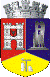 ROMÂNIAJUDEŢUL CLUJCONSILIUL LOCAL AL MUNICIPIULUI DEJStr. 1 Mai nr. 2, Tel.: 0264/211790*, Fax 0264/223260, E-mail: primaria@dej.ro